研習課程登錄資料表　人事室2023.03.14修說明：1.依進修使用管理規定,研習活動需於開課前一週完成登入。2.課程簡介及課程表，需提供詳細內容(請詳填研習課程登錄資料表，表單放置於"行政單位→人事室→表單下載＂處)。3.研習後2日內提供人事室簽到表，俾利研習時數之登錄。附檔”教師在職進修研習範疇、課程內涵及細項統整表-高中”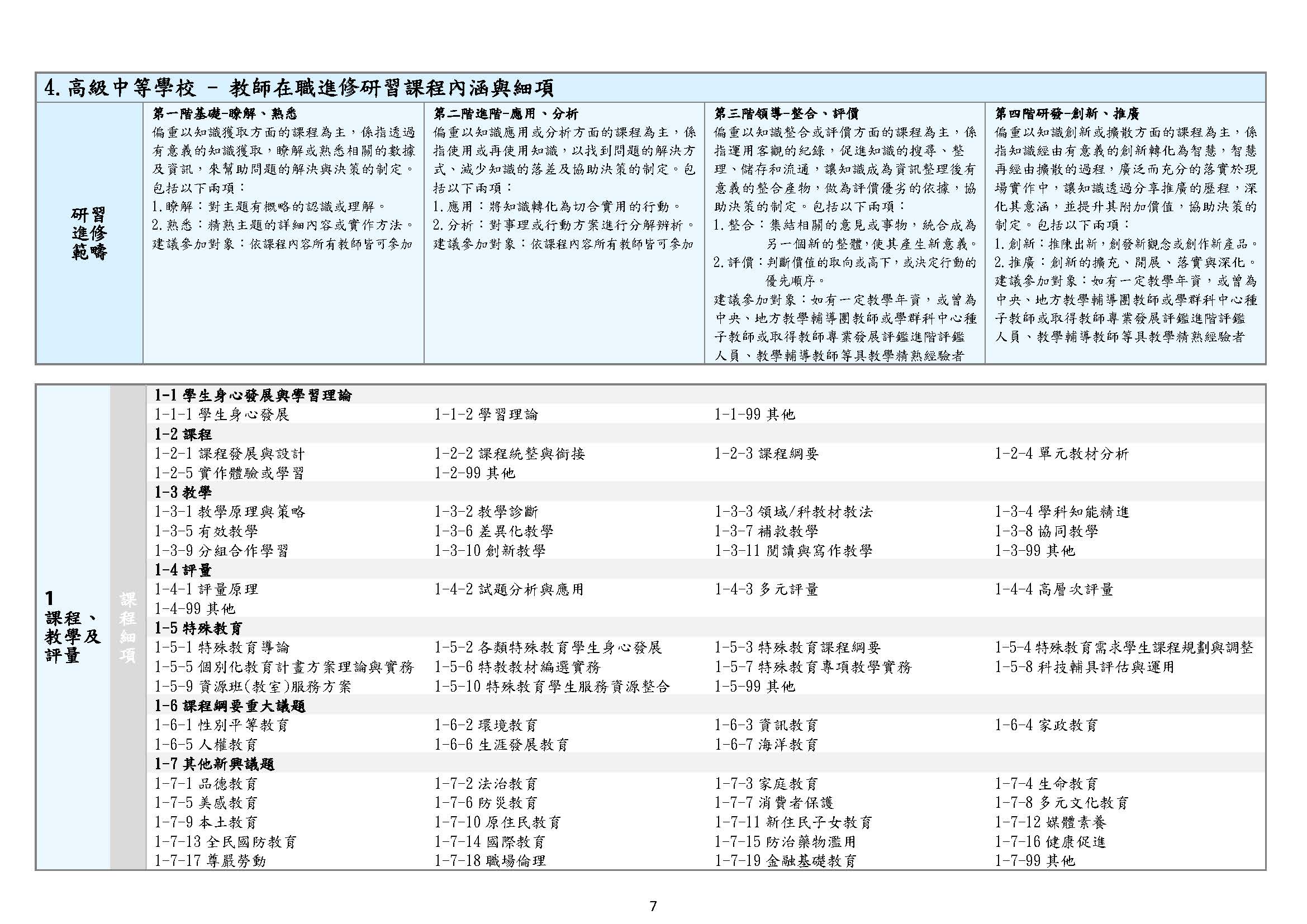 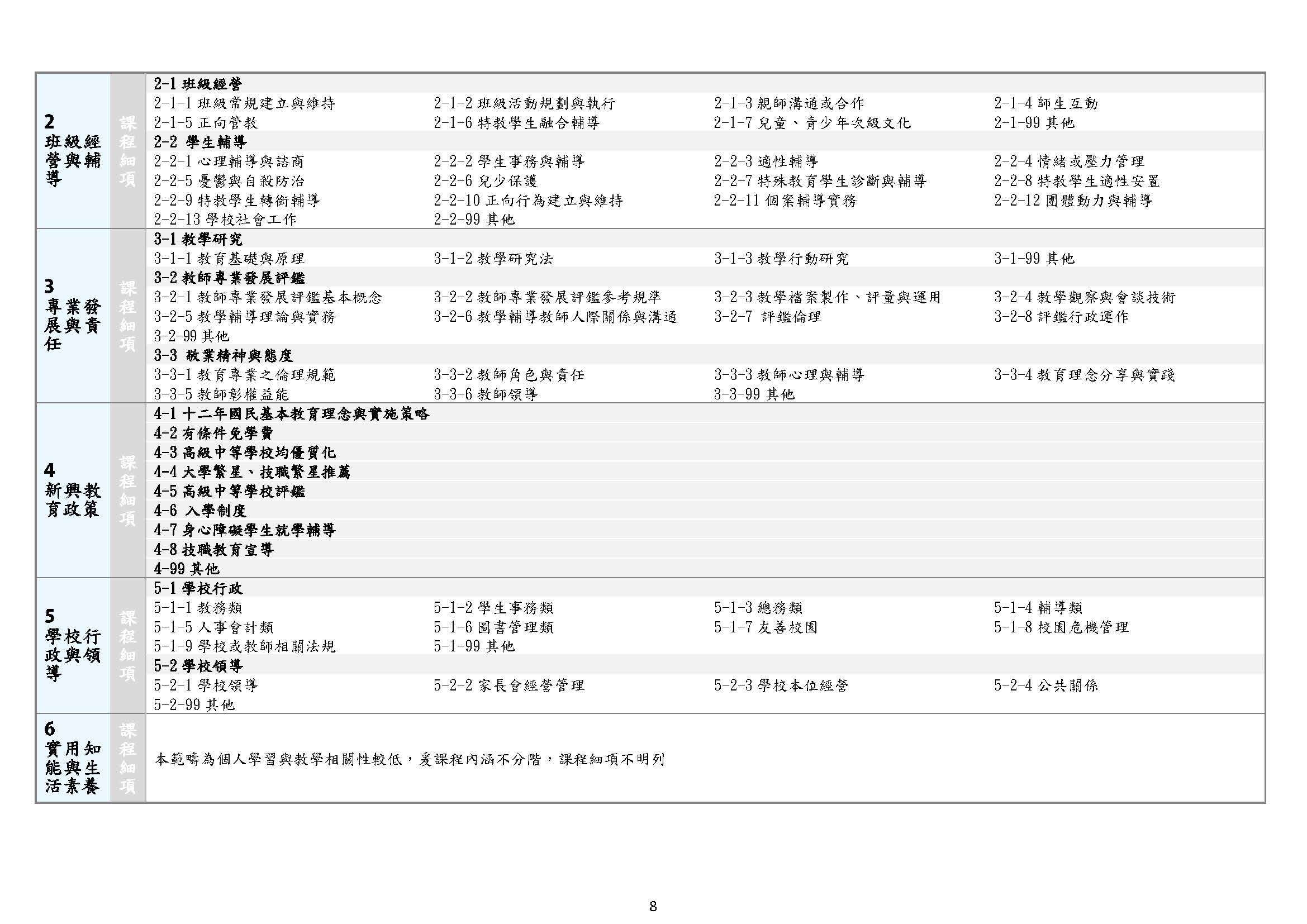 A.研習名稱B.屬性標籤□精進數位□性平教育□素養導向□雙語教育□環境教育□國際教育□家庭教育□教學輔導□領綱素養□領綱宣導□資通安全□勞權教育□臺灣永續發展目標□資訊非專□健康非專□生科非專□專長認證研習 C.班別性質□非學分班(校本研習)  □非學分班(種子研習)  □非學分班(專長認證研習)D.主要進修階層□第一階基礎-瞭解熟悉            □第二階進階-應用分析□第三階領導-整合評價            □第四階研發-創新推廣E.進修範疇【請填寫】：　　　　　　　　（例:1-2-1課程發展與設計）進修範疇請見附檔”教師在職進修研習範疇、課程內涵及細項統整表-高中”F.主要實施方式□講授 □座談 □工作坊 □參訪實察  □觀課議課  □數位課程G.研習時數_________小時/學分(非學分班以小時計，最小單位0.5，未滿1小時不採計)H.課程日期________年________月________日。I.課程簡介應包含課程具體內容、進行方式及目標效應之簡述。
例:將摺紙應用於數學教學，無需死背只要透過一張摺紙，抽象的數學、無聊的公式立即活潑生動起來，使孩子們從手作中學會如何「用」數學，而非「算」數學。【請填寫】J.課程表及注意事項實體課程：請提供詳細課程時間表並註明上課地點(請區隔出休息、用餐時間)例: 10:00~11:00-摺紙藝術教學   11:00~12:00-摺紙應用於數學教學   研習地點：全中部3F IRS教室【請填寫】J.課程表及注意事項線上課程：請提供上課平台網址，以及如何認定老師出席簽到退、完整參與研習狀況之規則說明。非即時課程請補充影片主題與長度；即時課程請提供同步授課日期、時間、課程主題(需區隔休息時間)。【請填寫】